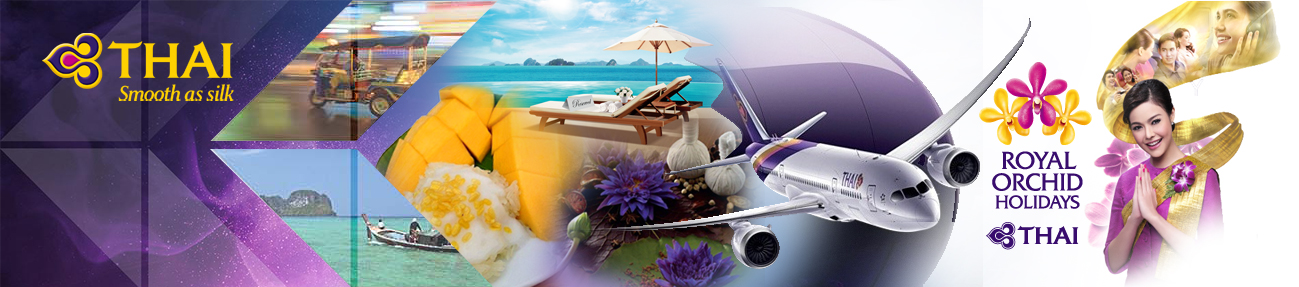 HK$/per person 港幣價目/每位計HK$/per person 港幣價目/每位計HK$/per person 港幣價目/每位計HK$/per person 港幣價目/每位計HK$/per person 港幣價目/每位計HK$/per person 港幣價目/每位計HK$/per person 港幣價目/每位計HK$/per person 港幣價目/每位計HK$/per person 港幣價目/每位計HK$/per person 港幣價目/每位計Hotel酒店Room Category房間種類Hotel Staying period酒店住宿日期Package Price 套餐價目Package Price 套餐價目Package Price 套餐價目Package Price 套餐價目Package Price 套餐價目Package Price 套餐價目Package Price 套餐價目Extension night with Breakfast Extension night with Breakfast Extension night with Breakfast Extension night with Breakfast Hotel酒店Room Category房間種類Hotel Staying period酒店住宿日期Adult 成人Adult 成人Adult 成人Adult 成人Child小童Child小童Child小童延長住宿連早餐延長住宿連早餐延長住宿連早餐延長住宿連早餐Hotel酒店Room Category房間種類Hotel Staying period酒店住宿日期Twin 佔半房Twin 佔半房Single 單人房Ex. Bed 加床Twin 佔半房Ex. Bed 加床No Bed不佔床Twin 佔半房Single 單人房Ex. Bed 加床No Bed不佔床Bangkok Cha_Da(Huai Khwang MRT Station - 8 mins) https://www.bangkokchada.comSuperiorTill 31/10/202,0902,0902,4502,0901,790N/A1,49018536918045Well Hotel Bangkok (BTS Asok Station - 8 mins )https://www.wellhotelbangkok.comSuperiorSummer PromotionSummer PromotionSummer PromotionSummer PromotionSummer PromotionSummer PromotionSummer PromotionSummer PromotionSummer PromotionSummer PromotionSummer PromotionSummer PromotionWell Hotel Bangkok (BTS Asok Station - 8 mins )https://www.wellhotelbangkok.comSuperiorTill 31/10/202,3902,3903,050N/A2,090N/A1,550351702N/A72Centara Watergate Pavillion Hotel Bangkok(Pratunam Area, Pratunam market - 8 mins) https://www.centarahotelsresorts.com/centara/cwb/Summer PromotionSummer PromotionSummer PromotionSummer PromotionSummer PromotionSummer PromotionSummer PromotionSummer PromotionSummer PromotionSummer PromotionSummer PromotionSummer PromotionSummer PromotionCentara Watergate Pavillion Hotel Bangkok(Pratunam Area, Pratunam market - 8 mins) https://www.centarahotelsresorts.com/centara/cwb/Superior01 – 31/5/2001/9 – 31/10/202,4502,4503,150N/A2,150N/A1,390369738N/ANo extra costBasisCentara Watergate Pavillion Hotel Bangkok(Pratunam Area, Pratunam market - 8 mins) https://www.centarahotelsresorts.com/centara/cwb/Superior01/6 – 31/8/202,4902,4903,250N/A2,190N/A1,390396792N/ANo extra costBasisCentara Watergate Pavillion Hotel Bangkok(Pratunam Area, Pratunam market - 8 mins) https://www.centarahotelsresorts.com/centara/cwb/Deluxe01 – 31/5/2001/9 – 31/10/202,4902,4903,2902,2902,190N/A1,390410819297No extra costBasisCentara Watergate Pavillion Hotel Bangkok(Pratunam Area, Pratunam market - 8 mins) https://www.centarahotelsresorts.com/centara/cwb/Deluxe01/6 – 31/8/202,5902,5903,3902,2902,290N/A1,390441882297No extra costBasisAetas Lumpini Bangkok Hotel(MRT Lumpini Station - 7 mins) https://lumpini.aetashotels.com/DeluxeTill 31/10/202,4502,4503,1502,3902,1502,0501,55037474736063Grand Sukhumvit Hotel Bangkok(BTS Nana Station - 3 mins) https://www.grandsukhumvithotel.com/DeluxeTill 31/10/202,6902,6903,6502,3902,3901,7501,5505131,02635181Grand Sukhumvit Hotel Bangkok(BTS Nana Station - 3 mins) https://www.grandsukhumvithotel.com/2+1 offer: Stay 3 nights pay 2 nights, 3rd night included breakfast for 2 persons from 01/5-31/10/202+1 offer: Stay 3 nights pay 2 nights, 3rd night included breakfast for 2 persons from 01/5-31/10/202+1 offer: Stay 3 nights pay 2 nights, 3rd night included breakfast for 2 persons from 01/5-31/10/202+1 offer: Stay 3 nights pay 2 nights, 3rd night included breakfast for 2 persons from 01/5-31/10/202+1 offer: Stay 3 nights pay 2 nights, 3rd night included breakfast for 2 persons from 01/5-31/10/202+1 offer: Stay 3 nights pay 2 nights, 3rd night included breakfast for 2 persons from 01/5-31/10/202+1 offer: Stay 3 nights pay 2 nights, 3rd night included breakfast for 2 persons from 01/5-31/10/202+1 offer: Stay 3 nights pay 2 nights, 3rd night included breakfast for 2 persons from 01/5-31/10/202+1 offer: Stay 3 nights pay 2 nights, 3rd night included breakfast for 2 persons from 01/5-31/10/202+1 offer: Stay 3 nights pay 2 nights, 3rd night included breakfast for 2 persons from 01/5-31/10/202+1 offer: Stay 3 nights pay 2 nights, 3rd night included breakfast for 2 persons from 01/5-31/10/202+1 offer: Stay 3 nights pay 2 nights, 3rd night included breakfast for 2 persons from 01/5-31/10/202+1 offer: Stay 3 nights pay 2 nights, 3rd night included breakfast for 2 persons from 01/5-31/10/20Novotel Bangkok Ploenchit Sukhumvit(BTS Ploenchit Station - 2 mins) Child extra bed = Sofa Bedhttps://www.novotelbangkokploenchit.comSuperior01/5 – 30/6/2001/9 – 31/10/202,6902,6903,6902,3902,3901,3901,3905091,017360No extra costBasisNovotel Bangkok Ploenchit Sukhumvit(BTS Ploenchit Station - 2 mins) Child extra bed = Sofa Bedhttps://www.novotelbangkokploenchit.comSuperior01/7 – 31/8/202,6902,6903,6902,3902,3901,3901,3905221,044360No extra costBasisNovotel Bangkok Ploenchit Sukhumvit(BTS Ploenchit Station - 2 mins) Child extra bed = Sofa Bedhttps://www.novotelbangkokploenchit.comFamily Offer: 2 children are FREE with ABF to sharing existing bed with adults and using sofa bedFamily Offer: 2 children are FREE with ABF to sharing existing bed with adults and using sofa bedFamily Offer: 2 children are FREE with ABF to sharing existing bed with adults and using sofa bedFamily Offer: 2 children are FREE with ABF to sharing existing bed with adults and using sofa bedFamily Offer: 2 children are FREE with ABF to sharing existing bed with adults and using sofa bedFamily Offer: 2 children are FREE with ABF to sharing existing bed with adults and using sofa bedFamily Offer: 2 children are FREE with ABF to sharing existing bed with adults and using sofa bedFamily Offer: 2 children are FREE with ABF to sharing existing bed with adults and using sofa bedFamily Offer: 2 children are FREE with ABF to sharing existing bed with adults and using sofa bedFamily Offer: 2 children are FREE with ABF to sharing existing bed with adults and using sofa bedFamily Offer: 2 children are FREE with ABF to sharing existing bed with adults and using sofa bedFamily Offer: 2 children are FREE with ABF to sharing existing bed with adults and using sofa bedFamily Offer: 2 children are FREE with ABF to sharing existing bed with adults and using sofa bedHK$/per person 港幣價目/每位計HK$/per person 港幣價目/每位計HK$/per person 港幣價目/每位計HK$/per person 港幣價目/每位計HK$/per person 港幣價目/每位計HK$/per person 港幣價目/每位計HK$/per person 港幣價目/每位計HK$/per person 港幣價目/每位計HK$/per person 港幣價目/每位計HK$/per person 港幣價目/每位計Hotel酒店Room Category房間種類Hotel Staying period酒店住宿日期Package Price 套餐價目Package Price 套餐價目Package Price 套餐價目Package Price 套餐價目Package Price 套餐價目Package Price 套餐價目Package Price 套餐價目Extension night with Breakfast Extension night with Breakfast Extension night with Breakfast Extension night with Breakfast Hotel酒店Room Category房間種類Hotel Staying period酒店住宿日期Adult 成人Adult 成人Adult 成人Adult 成人Child小童Child小童Child小童延長住宿連早餐延長住宿連早餐延長住宿連早餐延長住宿連早餐Hotel酒店Room Category房間種類Hotel Staying period酒店住宿日期Twin 佔半房Twin 佔半房Single 單人房Ex. Bed 加床Twin 佔半房Ex. Bed 加床No Bed不佔床Twin 佔半房Single 單人房Ex. Bed 加床No Bed不佔床Courtyard by Marriott Bangkok(BTS Ratchadamri Station around 7 mins)https://www.marriott.com/DeluxeTill 31/10/202,6902,6903,6502,5502,3902,2501,5505131,02643272Grande Centre Point Hotel Ploenchit(BTS Ploenchit Station, around 4 mins)https://www.grandecentrepointploenchit.com/DeluxeSummer PromotionSummer PromotionSummer PromotionSummer PromotionSummer PromotionSummer PromotionSummer PromotionSummer PromotionSummer PromotionSummer PromotionSummer PromotionSummer PromotionGrande Centre Point Hotel Ploenchit(BTS Ploenchit Station, around 4 mins)https://www.grandecentrepointploenchit.com/DeluxeTill 31/10/202,6902,6903,6502,4902,3901,7901,5505181,03541490Grande Centre Point Hotel Ploenchit(BTS Ploenchit Station, around 4 mins)https://www.grandecentrepointploenchit.com/Added Benefit: ~ Free daily mini-Bar in room.  ~ Gift voucher at Baht 1,000 per person per stay at Rarinjinda Wellness Spa for spa Package only. <Not to be used in conjunction promotions with any other promotion>. Added Benefit: ~ Free daily mini-Bar in room.  ~ Gift voucher at Baht 1,000 per person per stay at Rarinjinda Wellness Spa for spa Package only. <Not to be used in conjunction promotions with any other promotion>. Added Benefit: ~ Free daily mini-Bar in room.  ~ Gift voucher at Baht 1,000 per person per stay at Rarinjinda Wellness Spa for spa Package only. <Not to be used in conjunction promotions with any other promotion>. Added Benefit: ~ Free daily mini-Bar in room.  ~ Gift voucher at Baht 1,000 per person per stay at Rarinjinda Wellness Spa for spa Package only. <Not to be used in conjunction promotions with any other promotion>. Added Benefit: ~ Free daily mini-Bar in room.  ~ Gift voucher at Baht 1,000 per person per stay at Rarinjinda Wellness Spa for spa Package only. <Not to be used in conjunction promotions with any other promotion>. Added Benefit: ~ Free daily mini-Bar in room.  ~ Gift voucher at Baht 1,000 per person per stay at Rarinjinda Wellness Spa for spa Package only. <Not to be used in conjunction promotions with any other promotion>. Added Benefit: ~ Free daily mini-Bar in room.  ~ Gift voucher at Baht 1,000 per person per stay at Rarinjinda Wellness Spa for spa Package only. <Not to be used in conjunction promotions with any other promotion>. Added Benefit: ~ Free daily mini-Bar in room.  ~ Gift voucher at Baht 1,000 per person per stay at Rarinjinda Wellness Spa for spa Package only. <Not to be used in conjunction promotions with any other promotion>. Added Benefit: ~ Free daily mini-Bar in room.  ~ Gift voucher at Baht 1,000 per person per stay at Rarinjinda Wellness Spa for spa Package only. <Not to be used in conjunction promotions with any other promotion>. Added Benefit: ~ Free daily mini-Bar in room.  ~ Gift voucher at Baht 1,000 per person per stay at Rarinjinda Wellness Spa for spa Package only. <Not to be used in conjunction promotions with any other promotion>. Added Benefit: ~ Free daily mini-Bar in room.  ~ Gift voucher at Baht 1,000 per person per stay at Rarinjinda Wellness Spa for spa Package only. <Not to be used in conjunction promotions with any other promotion>. Added Benefit: ~ Free daily mini-Bar in room.  ~ Gift voucher at Baht 1,000 per person per stay at Rarinjinda Wellness Spa for spa Package only. <Not to be used in conjunction promotions with any other promotion>. Added Benefit: ~ Free daily mini-Bar in room.  ~ Gift voucher at Baht 1,000 per person per stay at Rarinjinda Wellness Spa for spa Package only. <Not to be used in conjunction promotions with any other promotion>. Amara Bangkok(Near Patpong night market帕蓬夜市BTS Sala Daeng Station ~ 8 mins)https://bangkok.amarahotels.comDeluxeSummer PromotionSummer PromotionSummer PromotionSummer PromotionSummer PromotionSummer PromotionSummer PromotionSummer PromotionSummer PromotionSummer PromotionSummer PromotionSummer PromotionAmara Bangkok(Near Patpong night market帕蓬夜市BTS Sala Daeng Station ~ 8 mins)https://bangkok.amarahotels.comDeluxeTill 31/10/202,7502,7503,7502,5502,450N/A1,5505311,06243281Radisson Blu Plaza Bangkok(BTS Asoke Station ~ 5 mins )https://www.radissonblu.comDeluxeTill 31/10/202,7902,7903,8502,6502,4902,3501,6505631,125486126Grande Centre Point Hotel Ratchadamri(BTS Asoke Station ~ 5 mins)https://www.grandecentrepointratchadamri.comDeluxeTill 31/10/202,7902,7903,8502,6502,4902,3501,6505631,125486126Novotel Bangkok Platinum Pratunam(BTS Siam Station ~ 15 mins)https://novotelbangkokplatinum.com/StandardTill 31/10/202,8902,8904,050N/A2,590N/A1,3906261,251N/ANo extra costBasisNovotel Bangkok Platinum Pratunam(BTS Siam Station ~ 15 mins)https://novotelbangkokplatinum.com/SuperiorTill 31/10/202,9902,9904,2902,5902,690N/A1,3906891,377441No extra costBasisNovotel Bangkok Platinum Pratunam(BTS Siam Station ~ 15 mins)https://novotelbangkokplatinum.com/Family Offer: 2 children are FREE with ABF to sharing existing bed with adults at Superior room.Family Offer: 2 children are FREE with ABF to sharing existing bed with adults at Superior room.Family Offer: 2 children are FREE with ABF to sharing existing bed with adults at Superior room.Family Offer: 2 children are FREE with ABF to sharing existing bed with adults at Superior room.Family Offer: 2 children are FREE with ABF to sharing existing bed with adults at Superior room.Family Offer: 2 children are FREE with ABF to sharing existing bed with adults at Superior room.Family Offer: 2 children are FREE with ABF to sharing existing bed with adults at Superior room.Family Offer: 2 children are FREE with ABF to sharing existing bed with adults at Superior room.Family Offer: 2 children are FREE with ABF to sharing existing bed with adults at Superior room.Family Offer: 2 children are FREE with ABF to sharing existing bed with adults at Superior room.Family Offer: 2 children are FREE with ABF to sharing existing bed with adults at Superior room.Family Offer: 2 children are FREE with ABF to sharing existing bed with adults at Superior room.Family Offer: 2 children are FREE with ABF to sharing existing bed with adults at Superior room.Novotel Bangkok on Siam Square(BTS Siam Station, around 2 mins)Child extra bed = Day bedhttps://www.novotelbkk.com/SuperiorTill 31/10/202,8902,8904,050N/A2,590N/A1,3906261,251N/ANo extra costBasisNovotel Bangkok on Siam Square(BTS Siam Station, around 2 mins)Child extra bed = Day bedhttps://www.novotelbkk.com/Family Offer: 2 children are FREE with ABF to sharing existing bed with adults and day Bed.Family Offer: 2 children are FREE with ABF to sharing existing bed with adults and day Bed.Family Offer: 2 children are FREE with ABF to sharing existing bed with adults and day Bed.Family Offer: 2 children are FREE with ABF to sharing existing bed with adults and day Bed.Family Offer: 2 children are FREE with ABF to sharing existing bed with adults and day Bed.Family Offer: 2 children are FREE with ABF to sharing existing bed with adults and day Bed.Family Offer: 2 children are FREE with ABF to sharing existing bed with adults and day Bed.Family Offer: 2 children are FREE with ABF to sharing existing bed with adults and day Bed.Family Offer: 2 children are FREE with ABF to sharing existing bed with adults and day Bed.Family Offer: 2 children are FREE with ABF to sharing existing bed with adults and day Bed.Family Offer: 2 children are FREE with ABF to sharing existing bed with adults and day Bed.Family Offer: 2 children are FREE with ABF to sharing existing bed with adults and day Bed.Family Offer: 2 children are FREE with ABF to sharing existing bed with adults and day Bed.Okura Prestige Bangkok(BTS Ploenchit Station ~ 4 mins)https://www.okurabangkok.comSuperiorTill 31/10/203,8503,8505,9902,8503,5502,5501,3901,1432,286585No extra costBasisOkura Prestige Bangkok(BTS Ploenchit Station ~ 4 mins)https://www.okurabangkok.comFamily Offer: One child is FREE with ABF when sharing existing bed with adults.Family Offer: One child is FREE with ABF when sharing existing bed with adults.Family Offer: One child is FREE with ABF when sharing existing bed with adults.Family Offer: One child is FREE with ABF when sharing existing bed with adults.Family Offer: One child is FREE with ABF when sharing existing bed with adults.Family Offer: One child is FREE with ABF when sharing existing bed with adults.Family Offer: One child is FREE with ABF when sharing existing bed with adults.Family Offer: One child is FREE with ABF when sharing existing bed with adults.Family Offer: One child is FREE with ABF when sharing existing bed with adults.Family Offer: One child is FREE with ABF when sharing existing bed with adults.Family Offer: One child is FREE with ABF when sharing existing bed with adults.Family Offer: One child is FREE with ABF when sharing existing bed with adults.Family Offer: One child is FREE with ABF when sharing existing bed with adults.Package includes:Roundtrip economy class air ticket between Hong Kong and Bangkok by THAI or Code share flight with THAI Smile.2 Nights hotel accommodation with daily breakfast.0.15% TIC Levy.費用包括:泰國國際航空或聯營泰國微笑航空航班來回香港及曼谷經濟客位機票乙張。2晚酒店住宿連早餐。0.15%旅遊議會印花稅。Airfare Surcharge 機票附加費:Airfare Surcharge 機票附加費:Airfare Surcharge 機票附加費:Airfare Surcharge 機票附加費:Airfare Surcharge 機票附加費:Airfare Surcharge 機票附加費:Departure dateFlight Pattern Booking ClassTicket ValiditySurcharge 附加費Surcharge 附加費出發日期航班 訂位機票有效期Adult 成人Child小童01/5 - 10/7/20
20/8 - 31/10/20RESREVATION & FULL PAY must be 
completed before 30 days departure date. W (AP30)2 - 90 DaysLess 100Less 7001/5 - 10/7/20
20/8 - 31/10/20HKG-BKK-HKG 
(Any Flight by THAI & THAI Smile)W (GV1)2 - 90 Days0001/5 - 10/7/20
20/8 - 31/10/20HKG-BKK-HKG 
(Any Flight by THAI & THAI Smile)V (GV1)2 - 90 Days15011001/5 - 10/7/20
20/8 - 31/10/20HKG-BKK-HKG 
(Any Flight by THAI & THAI Smile)K (GV1)0 - 1 year35026011/7 - 19/8/20RESREVATION & FULL PAY must be 
completed before 30 days departure date. W (AP30)2 - 90 Days15011011/7 - 19/8/20HKG-BKK-HKG 
(Any Flight by THAI & THAI Smile)W (GV1)2 - 90 Days25019011/7 - 19/8/20HKG-BKK-HKG 
(Any Flight by THAI & THAI Smile)V (GV1)2 - 90 Days40030011/7 - 19/8/20HKG-BKK-HKG 
(Any Flight by THAI & THAI Smile)K (GV1)0 - 1 year600450Discount by THAI Smile Flight Discount by THAI Smile Flight Discount by THAI Smile Flight Discount by THAI Smile Flight Discount by THAI Smile Flight Discount by THAI Smile Flight 01/5 - 10/7/20
20/8 - 31/10/20RESREVATION & FULL PAY must be 
completed before 30 days departure date.W (AP30)2 - 90 DaysLess 300Less 22001/5 - 10/7/20
20/8 - 31/10/20HKG-BKK-HKG by THAI Smile Flight only
Applicable for TG2630 & TG2631 only W (GV1)2 - 90 DaysLess 220Less 16001/5 - 10/7/20
20/8 - 31/10/20HKG-BKK-HKG by THAI Smile Flight only
Applicable for TG2630 & TG2631 only V (GV1)2 - 90 DaysLess 70Less 5011/7 - 19/8/20RESREVATION & FULL PAY must be 
completed before 30 days departure date.W (AP30)2 - 90 DaysLess 50Less 5011/7 - 19/8/20HKG-BKK-HKG by THAI Smile Flight only
Applicable for TG2630 & TG2631 only W (GV1)2 - 90 Days0011/7 - 19/8/20HKG-BKK-HKG by THAI Smile Flight only
Applicable for TG2630 & TG2631 only V (GV1)2 - 90 Days180140Flight TG2000-2999 are operated by THAI Smile aircrafts, Seat configuration, meal & in-flight services are different from THAIFlight TG2000-2999 are operated by THAI Smile aircrafts, Seat configuration, meal & in-flight services are different from THAIFlight TG2000-2999 are operated by THAI Smile aircrafts, Seat configuration, meal & in-flight services are different from THAIFlight TG2000-2999 are operated by THAI Smile aircrafts, Seat configuration, meal & in-flight services are different from THAIFlight TG2000-2999 are operated by THAI Smile aircrafts, Seat configuration, meal & in-flight services are different from THAIFlight TG2000-2999 are operated by THAI Smile aircrafts, Seat configuration, meal & in-flight services are different from THAIRemarks:Prices quoted are on per person basis and subject to change without prior notice.Minimum 2 ADULTS travelling together on the same flight throughout whole journey.Flights and room confirmation are subject to availability.Package is non-endorsable, non-reroutable and non-refundable.Amendment and cancellation is not allowed after the travel document issued.Hotel stay must be completed on or before 31 Oct 2020, For hotel stay thereafter, please contact your Travel Agent or THAI Royal Orchid Holidays.Departure taxes, Hong Kong airport security charge, airlines insurance surcharge, travel agent service fee and airlines fuel surcharge are not included.Deposit payment of HK1,000 per person when making the reservation.Full Payment must be pay within 2 working days after the confirmation.  Reservation is not accepted within 5 working days before departure Package is based on Electronic Ticket (E-ticket) & Electronic Tour Voucher (E – Voucher).備註:費用均以每人計算，費用如有調整，恕不另行通知。旅程必須最少兩位成人同時出發及同時回程。所有預訂須視乎酒店及機位情況方能確定。旅遊套餐在任何情況下都不能更改，轉讓或退還款項。機票及酒店出票後,將不能更改及取消。酒店住宿必須於2020年10月31日或之前完成。如有任何查詢，請與您的旅遊顧問或皇家風蘭假期聯絡。費用不包括各地機場離境稅，香港機場保安稅，航空公司保險附加費,燃油附加費及旅行社服務費。訂位後, 須繳付訂金每位HK1,000。確定所有訂位後;必須於2個工作天內須繳付所有款項。出發前5個工作天不接受訂購。旅遊套餐只適用於使用電子機票及電子住房劵。